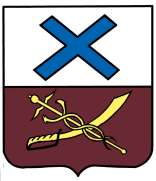 Дума Муниципального образования город ИрбитШестой созывЧетвёртое заседаниеРЕШЕНИЕот 31.05.2012  № 24г. Ирбит	Об утверждении Положения о квалификационных требованиях для замещения должностей муниципальной службы в органах местного самоуправления Муниципального образования город ИрбитВ целях установления квалификационных требований к уровню профессионального образования, стажу муниципальной службы или стажу работы по специальности, профессиональным знаниям и навыкам, необходимым для исполнения должностных обязанностей муниципальных служащих в органах местного самоуправления Муниципального образования город Ирбит, на основе типовых квалификационных требований для замещения должностей муниципальной службы, определённых Областным законом от 29 октября 2007 года № 136-ОЗ «Об особенностях муниципальной службы на территории Свердловской области»; руководствуясь Рекомендациями по включению в нормативные акты государственных органов, которыми утверждены квалификационные требования к профессиональным знаниям и навыкам, необходимым для исполнения государственными гражданскими служащими должностных обязанностей, требований к знаниям и навыкам в области информационно-коммуникационных технологий, одобренными Правительственной комиссией по внедрению информационных технологий в деятельность государственных органов и органов местного самоуправления (Протокол от 06 марта 2012 года № 4), и на основании рекомендаций Департамента государственной службы, кадров и наград Губернатора Свердловской области от 9 апреля 2012 года; в соответствии со статьей 40 Устава Муниципального образования город Ирбит, Дума Муниципального образования город ИрбитРЕШИЛА: 1. Утвердить Положение о квалификационных требованиях для замещения должностей муниципальной службы в органах местного самоуправления Муниципального образования город Ирбит (прилагается).        2. Решение Думы Муниципального образования город Ирбит от 26 марта 2009 года № 105 «О Положении о квалификационных требованиях к должностям муниципальной службы в Муниципальном образовании город Ирбит» признать утратившим силу. 3. Руководителям органов местного самоуправления Муниципального образования город Ирбит при подготовке должностных инструкций муниципальных служащих, использующих в своей деятельности информационно-коммуникационные технологии, руководствоваться Положением о квалификационных требованиях для замещения должностей муниципальной службы в органах местного самоуправления Муниципального образования город Ирбит.4. Рекомендовать руководителям бюджетных учреждений Муниципального образования город Ирбит при подготовке должностных инструкций работников сферы образования, культуры и здравоохранения, применяющих в своей деятельности информационно-коммуникационные технологии, использовать рекомендации по включению в нормативные акты государственных органов, которыми утверждены квалификационные требования к профессиональным знаниям и навыкам, необходимым для исполнения государственными гражданскими служащими должностных обязанностей, требований к знаниям и навыкам в области информационно-коммуникационных технологий, одобренными Правительственной комиссией по внедрению информационных технологий в деятельность государственных органов и органов местного самоуправления (Протокол от 06 марта 2012 года № 4).5. Настоящее решение вступает в силу после его официального опубликования.6. Опубликовать настоящее решение в Ирбитской общественно-политической газете «Восход» и на официальном сайте Муниципального образования город Ирбит www.moirbit.ru.7. Контроль исполнения настоящего решения органами местного самоуправления Муниципального образования город Ирбит возложить на постоянную депутатскую комиссию по местному самоуправлению, связям с общественностью и работе со средствами массовой информации  (председатель Жилина Н.Ф.).Глава Муниципальногообразования город Ирбит 	                                                        Г.А. АгафоновПриложение к решению Думы Муниципального образования город Ирбитот 28.05.2012 года  № 24ПОЛОЖЕНИЕо квалификационных требованиях для замещения должностей муниципальной службы в органах местного самоуправления Муниципальном образовании город Ирбит1. Общие положения1.1. Соответствие квалификационным требованиям является необходимым условием для поступления на муниципальную службу, для замещения должностей муниципальной службы в органах местного самоуправления Муниципального образования город Ирбит.Квалификационные требования являются неотъемлемой частью системы аттестации муниципальных служащих в органах местного самоуправления Муниципального образования город Ирбит и включаются в их должностные инструкции.1.2. Квалификационные требования для замещения должностей муниципальной службы в органах местного самоуправления Муниципального образования город Ирбит (далее по тексту – квалификационные требования для замещения должностей муниципальной службы) определяются в соответствии с классификацией должностей муниципальной службы и представляют собой требования:- к уровню профессионального образования;- к стажу муниципальной службы и (или) государственной службы либо стажу работы по специальности;- к профессиональным знаниям и навыкам, необходимым для исполнения должностных обязанностей.1.3. В целях обеспечения профессионализма и компетентности муниципальных служащих в области информационно-коммуникационных технологий квалификационные требования к профессиональным знаниям и навыкам, необходимым для исполнения должностных обязанностей муниципальных служащих, дифференцированы по уровням:1) базовый уровень квалификационных требований в области информационно-коммуникационных технологий – перечень профессиональных знаний и навыков в сфере использования технических и программных средств, которыми должны обладать муниципальные служащие всех должностей муниципальной службы:- знания аппаратного и программного обеспечения; возможностей и особенностей применения современных информационно-коммуникационных технологий в органах местного самоуправления, включая использование возможностей межведомственного документооборота; общих вопросов в области обеспечения информационной безопасности;- навыки работы с внутренними и периферийными устройства компьютера, работы с информационно-телекоммуникационными сетями, в том числе сетью Интернет; работы в операционной системе, в текстовом редакторе, с электронными таблицами, с базами данных; управления электронной почтой; использования графических объектов в электронных документах и подготовки презентаций;2) расширенный уровень квалификационных требований в области информационно-коммуникационных технологий – перечень профессиональных знаний и навыков в сфере использования технических и программных средств, необходимых для решения управленческих задач, которыми должны обладать муниципальные служащие, замещающие высшие и главные должности муниципальной службы:- знания правовых аспектов в области информационно-коммуникационных технологий; программных документов и приоритетов государственной политики в области информационно-коммуникационных технологий; правовых аспектов в сфере предоставления муниципальных услуг населению и организациям посредством применения информационно-коммуникационных технологий; аппаратного и программного обеспечения; возможностей и особенностей применения современных информационно-коммуникационных технологий в органах местного самоуправления, включая использование возможностей межведомственного документооборота; общих вопросов в области обеспечения информационной безопасности; основ проектного управления;- навыки стратегического планирования и управления групповой деятельностью с учётом возможностей и особенностей применения современных информационно-коммуникационных технологий в органах местного самоуправления; работы с внутренними и периферийными устройствами компьютера; работы с информационно-коммуникационными сетями, в том числе сетью Интернет; работы в операционной системе; управления электронной почтой; работы в текстовом редакторе; работы с электронными таблицами; работы с базами данных; работы с системами управления проектами;3) специальный уровень квалификационных требований в области информационно-коммуникационных технологий – перечень дополнительных (к базовому или расширенному уровням) профессиональных знаний и навыков в области информационно-коммуникационных технологий, которыми должны обладать:а) должностные лица (руководитель, заместитель руководителя), курирующие вопросы внедрения информационно-коммуникационных технологий в деятельность соответствующего органа местного самоуправления;б) сотрудники подразделений, к ведению которых относятся вопросы информатизации, а также сотрудники подразделений, являющиеся пользователями программных продуктов, которые обеспечивают автоматизацию функций, возложенных на соответствующие подразделения;в) муниципальные служащие, в чьи должностные обязанности входят функции по созданию, развитию и администрированию информационных систем в соответствующем органе местного самоуправления:- знания систем взаимодействия с гражданами и организациями; учётных систем, обеспечивающих поддержку выполнения органами местного самоуправления основных задач и функций; систем межведомственного взаимодействия; систем управления государственными информационными ресурсами; информационно-аналитических систем, обеспечивающих сбор, обработку, хранение и анализ данных; систем управления электронными архивами; систем информационной безопасности; систем управления эксплуатацией;- навыки работы с системами взаимодействия с гражданами и организациями; работы с системами межведомственного взаимодействия; работы с системами управления муниципальными информационными ресурсами; работы с информационно-аналитическими системами, обеспечивающими сбор, обработку, хранение и анализ данных; работы с системами управления электронными архивами; работы с системами информационной безопасности; работы с системами управления эксплуатацией.1.4. Перечень профессиональных знаний и навыков в области информационно-коммуникационных технологий, которыми должен владеть муниципальный служащий в соответствии со специальным уровнем требований в области информационно-коммуникационных технологий, может корректироваться представителем нанимателя с учётом функциональных обязанностей и специфики работы муниципальных служащих соответствующего органа местного самоуправления, должностные обязанности которых предполагают работу со специальным программным обеспечением, используемым в соответствующем органе местного самоуправления.1.5. Перечень должностей муниципальной службы, к которым предъявляются квалификационные требования к профессиональным знаниям и навыкам специального уровня, определяется представителем нанимателя с учётом функциональных обязанностей муниципальных служащих, связанных с разработкой, внедрением и использованием различных программных продуктов, а также с их техническим обеспечением и развитием.2. Квалификационные требования для замещения должностей муниципальной службы3. Для замещения высших должностей муниципальной службы требуются:3.1. требования к уровню профессионального образования, к стажу муниципальной службы и (или) государственной службы либо стажу работы по специальности: высшее профессиональное образование и стаж муниципальной службы и (или) государственной службы не менее шести лет либо стаж работы по специальности не менее семи лет, либо высшее образование и исполнение полномочий не менее одного срока, установленного Уставом Муниципального образования город Ирбит, на постоянной или непостоянной основе лица, замещающего муниципальную должность и наделённого исполнительно-распорядительными полномочиями по решению вопросов местного значения и (или) по организации деятельности органа местного самоуправления;3.2. требования к профессиональным знаниям, необходимым для исполнения должностных обязанностей: - знание Конституции Российской Федерации, Устава Свердловской области, Устава Муниципального образования город Ирбит, а также федеральных законов, иных нормативных правовых актов Российской Федерации, законов Свердловской области, иных нормативных правовых актов Свердловской области, принимаемых Губернатором Свердловской области и Правительством Свердловской области, муниципальных нормативных правовых актов в соответствующей сфере деятельности органов местного самоуправления Муниципального образования город Ирбит;- знания базового и расширенного уровней квалификационных требований в области информационно-коммуникационных технологий;3.3. требования к профессиональным навыкам, необходимым для исполнения должностных обязанностей: - навыки организации и планирования работы, контроля, анализа и прогнозирования последствий принимаемых решений, осуществления экспертизы проектов правовых актов и документов, организации работы по взаимодействию с органами государственной власти, органами местного самоуправления, иными организациями; владения приемами подбора и расстановки кадров, ведения деловых переговоров, публичного выступления, правилами делового этикета; - навыки базового и расширенного уровней квалификационных требований в области информационно-коммуникационных технологий.4. Для замещения главных должностей муниципальной службы требуются:4.1. требования к уровню профессионального образования, к стажу муниципальной службы и (или) государственной службы либо стажу работы по специальности: высшее образование и стаж муниципальной службы и (или) государственной службы не менее четырёх лет либо стаж работы по специальности не менее пяти лет, а при отсутствии претендентов на замещение главных должностей муниципальной службы, соответствующих предъявляемым к ним требованиям к образованию и стажу муниципальной службы и (или) государственной службы либо стажу работы по специальности, – среднее профессиональное образование и стаж муниципальной службы и (или) государственной службы не менее десяти лет;4.2. требования к профессиональным знаниям, необходимым для исполнения должностных обязанностей: знание Конституции Российской Федерации, Устава Свердловской области, Устава Муниципального образования город Ирбит, а также федеральных законов, иных нормативных правовых актов Российской Федерации, законов Свердловской области, иных нормативных правовых актов Свердловской области, принимаемых Губернатором Свердловской области и Правительством Свердловской области, муниципальных нормативных правовых актов в соответствующей сфере деятельности органов местного самоуправления Муниципального образования город Ирбит;- знания базового уровня квалификационных требований в области информационно-коммуникационных технологий4.3. требования к профессиональным навыкам, необходимым для исполнения должностных обязанностей: - навыки организации и планирования работы, контроля, анализа и прогнозирования последствий принимаемых решений, осуществления экспертизы проектов правовых актов и документов, организации работы по взаимодействию с органами государственной власти, органами местного самоуправления, иными организациями; владения приёмами подбора и расстановки кадров, ведения деловых переговоров, публичного выступления, правилами делового этикета;- навыки базового уровня квалификационных требований в области информационно-коммуникационных технологий.5. Для замещения ведущих должностей муниципальной службы требуются:5.1. требования к уровню профессионального образования, к стажу муниципальной службы и (или) государственной службы либо стажу работы по специальности: высшее образование и стаж муниципальной службы и (или) государственной службы не менее двух лет либо стаж работы по специальности не менее четырёх лет, а при отсутствии претендентов на замещение ведущих должностей муниципальной службы, соответствующих предъявляемым к ним требованиям к образованию и стажу муниципальной службы и (или) государственной службы либо стажу работы по специальности, – среднее профессиональное образование и стаж муниципальной службы и (или) государственной службы не менее пяти лет;5.2. требования к профессиональным знаниям, необходимым для исполнения должностных обязанностей: знание Конституции Российской Федерации, Устава Свердловской области, Устава Муниципального образования город Ирбит, а также федеральных законов, иных нормативных правовых актов Российской Федерации, законов Свердловской области, иных нормативных правовых актов Свердловской области, принимаемых Губернатором Свердловской области и Правительством Свердловской области, муниципальных нормативных правовых актов в соответствующей сфере деятельности органов местного самоуправления Муниципального образования город Ирбит;- знания базового уровня квалификационных требований в области информационно-коммуникационных технологий.5.3. требования к профессиональным навыкам, необходимым для исполнения должностных обязанностей: - навыки реализации управленческих решений, квалифицированного планирования работы, осуществления экспертизы проектов правовых актов и документов; владение навыками работы по взаимодействию с органами местного самоуправления, а также организациями и гражданами, ведения деловых переговоров;- навыки базового уровня квалификационных требований в области информационно-коммуникационных технологий.6. Для замещения старших должностей муниципальной службы требуются:6.1. требования к уровню профессионального образования, к стажу муниципальной службы и (или) государственной службы либо стажу работы по специальности: высшее образование без предъявления требований к стажу муниципальной службы и (или) государственной службы, а при отсутствии претендентов на замещение старших должностей муниципальной службы, соответствующих предъявляемым к ним требованиям к образованию, – среднее профессиональное образование и стаж муниципальной службы и (или) государственной службы не менее пяти лет;6.2. требования к профессиональным знаниям, необходимым для исполнения должностных обязанностей: - знание Конституции Российской Федерации, Устава Свердловской области, Устава Муниципального образования город Ирбит, а также федеральных законов, иных нормативных правовых актов Российской Федерации, законов Свердловской области, иных нормативных правовых актов Свердловской области, принимаемых Губернатором Свердловской области и Правительством Свердловской области, муниципальных нормативных правовых актов в соответствующей сфере деятельности органов местного самоуправления Муниципального образования город Ирбит;- знания базового уровня квалификационных требований в области информационно-коммуникационных технологий;6.3. требования к профессиональным навыкам, необходимым для исполнения должностных обязанностей: - навыки оперативного и качественного выполнения поставленных задач, эффективного планирования служебной деятельности, осуществления подготовки проектов правовых актов и документов; владение навыками работы по взаимодействию с органами местного самоуправления Муниципального образования город Ирбит, а также гражданами и организациями, ведения деловых переговоров, составления делового письма;- навыки базового уровня квалификационных требований в области информационно-коммуникационных технологий.7. Для замещения младших должностей муниципальной службы требуются:7.1. требования к уровню профессионального образования, к стажу муниципальной службы и (или) государственной службы либо стажу работы по специальности: среднее профессиональное образование без предъявления требований к стажу муниципальной службы и (или) государственной службы, а при отсутствии претендентов на замещение младших должностей муниципальной службы, соответствующих предъявляемым к ним требованиям к образованию, – среднее (полное) общее образование и стаж муниципальной службы и (или) государственной службы не менее трёх лет;7.2. требования к профессиональным знаниям, необходимым для исполнения должностных обязанностей: - знание Конституции Российской Федерации, Устава Свердловской области, Устава Муниципального образования город Ирбит, а также федеральных законов, иных нормативных правовых актов Российской Федерации, законов Свердловской области, иных нормативных правовых актов Свердловской области, принимаемых Губернатором Свердловской области и Правительством Свердловской области, муниципальных нормативных правовых актов в соответствующей сфере деятельности органов местного самоуправления Муниципального образования город Ирбит;- знания базового уровня квалификационных требований в области информационно-коммуникационных технологий;7.3. требования к профессиональным навыкам, необходимым для исполнения должностных обязанностей: - навыки оперативного и качественного выполнения поставленных задач, эффективного планирования служебной деятельности, осуществления подготовки проектов правовых актов и документов; владение навыками работы по взаимодействию с органами местного самоуправления Муниципального образования город Ирбит, а также гражданами и организациями, составления делового письма;- навыки базового уровня квалификационных требований в области информационно-коммуникационных технологий.3. Установление дополнительных требований3.1. Руководитель финансового органа администрации Муниципального образования город Ирбит назначается на должность из числа лиц, отвечающих квалификационным требованиям, установленным статьёй 65 Федерального закона от 6 октября 2003 года № 131-ФЗ «Об общих принципах организации местного самоуправления в Российской Федерации».4. Переходные положения4.1. Муниципальные служащие, поступившие на муниципальную службу до вступления в силу настоящего Положения и замещающие на день вступления в силу настоящего Положения главные, ведущие, старшие и младшие должности муниципальной службы в органах местного самоуправления Муниципального образования город Ирбит, не могут быть уволены с муниципальной службы, переведены на нижестоящие должности муниципальной службы в связи с их несоответствием квалификационным требованиям к уровню профессионального образования, стажу муниципальной службы и (или) государственной службы либо стажу работы по специальности, профессиональным знаниям и навыкам, необходимым для исполнения должностных обязанностей, установленным в соответствии с настоящим Положением.